    MÅNEDSPLAN  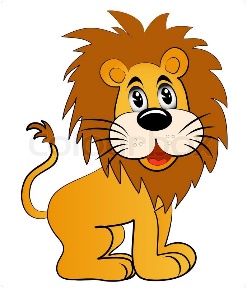       LØVESTUEN             Måned:       Januar                      Med forbehold for ændringer – følg med på tavlen!Uge 1Emne    GirafMan Nytårsaften LUKKETTir d.1.Nytårsdag LUKKETOns d.2.Velkommen til LaugeTor d. 3.motorikFre d. 4.Legetøjsdag Uge Emne     GirafMan d.7.TurdagTir d. 8.GirafklubOns d. 9.Tor d. 10.motorikGirafklubFre d. 11.Legetøjsdag + børnemødeUge Emne   GirafMan d. 14.TurdagTir d. 15.GirafklubOns d. 16.Tor d. 17.motorikGirafklubFre d. 18.Legetøjsdag + børnemødeUge Emne   GirafMan d. 21. TurdagTir d. 22.Maddag – se opslag!GirafklubOns d. 23.Tor d. 24.motorikGirafklubFre d. 25.Legetøjsdag + børnemødeUge EmneGirafMan d. 28.TurdagTir d. 29.Hjalte 3 årGirafOns d. 30.Tor d. 31.motorikGirafFre d. 